                                                                  ПРОЄКТ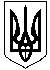 НОВОСАНЖАРСЬКА СЕЛИЩНА РАДАНОВОСАНЖАРСЬКОГО РАЙОНУ ПОЛТАВСЬКОЇ ОБЛАСТІ(тридцята сесія селищної ради сьомого скликання)РІШЕННЯ25 лютого  2020  року          смт Нові Санжари                                       №  Про продовження терміну діїдоговору позички (оренди) майна комунальної установи "Обʼєднаний
трудовий архів селищної, сільських рад 
Новосанжарського району"         Розглянувши клопотання Комунальної установи " Обʼєднаний трудовий архів селищної, сільських рад Новосанжарського району" Новосанжарської районної ради про продовження терміну дії договору позички (оренди) нежитлового приміщення Комунальної установи "Обʼєднаний трудовий архів селищної, сільських рад Новосанжарського району"  та рішення районної ради тридцять дев'ятої сесії сьомого скликання від 21 грудня 2019 року " Про продовження договорів позички (оренди)", відповідно до  глави 60 Цивільного кодексу України та, керуючись  п. 5 ст. 60 Закону України «Про місцеве самоврядування в Україні», селищна радаВИРІШИЛА :1. Продовжити дію договору позички (оренди) нежитлового приміщення, що  знаходиться  по вул. Ветеринарна, 8/1 в смт Нові Санжари для розташування Комунальної установи " Обʼєднаний трудовий архів селищної, сільських рад Новосанжарського району" Новосанжарської районної ради терміном на один рік, з 01 січня 2020 року по 01 січня 2021 року.2.Контроль за виконанням цього рішення покласти на постійну комісію селищної ради з питань житлово-комунального господарства, благоустрою, торгового та побутового обслуговування.Селищний голова                                                                                 І. О. Коба